FORMULÁRIO DE PARTICIPAÇÃOEnsaio de Proficiência em Produtos Saneantes2a Rodada – Determinação da Concentração da Atividade ProteolíticaSolicitamos que preencha este formulário e o envie à Coordenação do Programa de Ensaios de Proficiência do INCQS, até o dia 31 de julho de 2024. e-mail: incqs.ep@fiocruz.br. Estou ciente e de acordo com as condições expressas no protocolo desta rodada e firmo compromisso no cumprimento de todas as condições estabelecidas.A INTERLOCUÇÃO (CONTATOS TELEFÔNICOS E ENVIO DE E-MAILS) SOMENTE SERÃO CONSIDERADOS SE ESTIVEREM INDICADOS NESTE FORMULÁRIO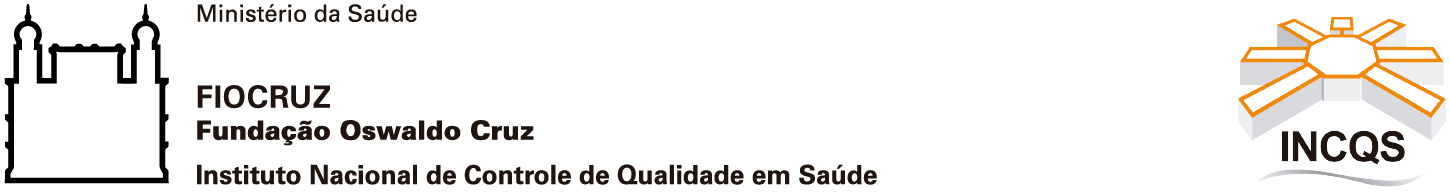 Nome do Laboratório/Instituição:      Nome do Laboratório/Instituição:      CNPJ:       					CNPJ:       					Nome do Laboratório/Instituição a Constar na Declaração de Participação da Rodada: Nome do Laboratório/Instituição a Constar na Declaração de Participação da Rodada: Natureza do Laboratório/Instituição:	      Governamental 		         Privado  Natureza do Laboratório/Instituição:	      Governamental 		         Privado  Acreditado ISO/IEC 17025:		Sim  	Não   	Fase de acreditação   	Acreditado ISO/IEC 17025:		Sim  	Não   	Fase de acreditação   	Nome do Responsável Legal:      Nome do Responsável Legal:      Contato:      Contato:      Telefone (Contato):      Telefone (Contato):      E-mail (Contato):      E-mail (Contato):      Outro e-mail (Contato):      Outro e-mail (Contato):      Endereço Completo do Local de Entrega do Material (rua, número, bairro, município, estado e CEP):      Endereço Completo do Local de Entrega do Material (rua, número, bairro, município, estado e CEP):      Data:      Assinatura:(Dispensa assinatura se enviado eletronicamente)